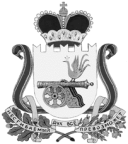 СОВЕТ ДЕПУТАТОВ ТУМАНОВСКОГО СЕЛЬСКОГО ПОСЕЛЕНИЯВЯЗЕМСКОГО РАЙОНА СМОЛЕНСКОЙ ОБЛАСТИРЕШЕНИЕот 02.06.2021                            №  10В соответствии со статьями 41 и 47 Бюджетного кодекса Российской Федерации, статьей 55 Федерального закона от 06 октября 2003 года  № 131-ФЗ «Об общих принципах организации местного самоуправления в Российской Федерации», разделом 1 Федерального закона от 11 августа 1995 года  № 135-ФЗ «О благотворительной деятельности и благотворительных организациях», Уставом Тумановского сельского поселения Вяземского района Смоленской области, 	Совет депутатов Тумановского сельского поселения Вяземского района Смоленской областиРЕШИЛ:1. Утвердить Положение о порядке зачисления и расходования средств безвозмездных поступлений от физических и юридических лиц, в том числе добровольных пожертвований, в бюджет Тумановского сельского поселения Вяземского района Смоленской области (Приложение).2. Опубликовать настоящее решение в газете «Вяземский вестник».3. Контроль за исполнением настоящего решения оставляю за собой.Глава муниципального образованияТумановского сельского поселенияВяземского района Смоленской области                                    М.Г.ГущинаПоложение о порядке зачисления и расходования средств безвозмездных поступлений от физических и юридических лиц, в том числе добровольных пожертвований, в бюджет Тумановского сельского поселения Вяземского района Смоленской области1. Общие положения1.1. Настоящее Положение разработано в соответствии со статьями 41 и 47 Бюджетного кодекса Российской Федерации, статьей 55 Федерального закона от 06.10.2003г. № 131-ФЗ «Об общих принципах организации местного самоуправления в Российской Федерации», разделом 1 Федерального закона от 11.08.1995г. № 135-ФЗ «О благотворительной деятельности и благотворительных организациях», Уставом Тумановского сельского поселения Вяземского района Смоленской области, и устанавливает  порядок зачисления и расходования средств безвозмездных поступлений от физических и юридических лиц, в том числе добровольных пожертвований, в бюджет Тумановского сельского поселения Вяземского района Смоленской области (далее - средства безвозмездных поступлений).1.2. Средства безвозмездных поступлений от физических и юридических лиц могут поступать в виде:1) благотворительных взносов - без указания конкретной цели платежа;2) целевых взносов - с указанием конкретной цели платежа.1.3. Средства безвозмездных поступлений зачисляются в состав доходов бюджета Тумановского сельского поселения Вяземского района Смоленской области на соответствующий финансовый год и включаются в состав расходов местного бюджета в соответствии с целями, указанными настоящим Положением.1.4. Планирование безвозмездных поступлений на предстоящий финансовый год в бюджете Тумановского сельского поселения Вяземского района Смоленской области и предложения по направлениям их расходования осуществляется Администрацией Тумановского сельского поселения Вяземского района Смоленской области (далее - Администрация) с последующим утверждением Совета депутатов Тумановского сельского поселения Вяземского района Смоленской области.1.5. Получателем безвозмездных поступлений является Администрация Тумановского сельского поселения Вяземского района Смоленской области.2. Цели расходования средств безвозмездных поступлений2.1. Средства безвозмездных поступлений, зачисленные в местный бюджет в соответствующем финансовом году, направляются на финансирование мероприятий по решению вопросов местного значения, определенных Уставом Тумановского сельского поселения Вяземского района Смоленской области, в том числе:- на проведение праздничных, спортивных, молодежных мероприятий и мероприятий в области культуры, а также мероприятий, связанных с памятными датами;- на развитие материально-технической базы Тумановского сельского поселения Вяземского района Смоленской области;- на проведение ремонта муниципального имущества;- на проведение мероприятий по озеленению и благоустройству территории Тумановского сельского поселения Вяземского района Смоленской области.3. Порядок поступления средств безвозмездных поступлений3.1. Средства безвозмездных поступлений зачисляются на счет бюджета Тумановского сельского поселения Вяземского района Смоленской области, открытый в органах федерального казначейства по коду бюджетной классификации «Прочие безвозмездные поступления в бюджеты сельских поселений».3.2. Реквизиты для перечисления юридическими и физическими лицами средств безвозмездных поступлений предварительно уточняются в Администрации.3.3. При перечислении средств безвозмездных поступлений в платежно-расчетных документах в назначении платежа обязательно должно быть указанно «Пожертвование на уставную деятельность» или конкретная цель (комплекс мероприятий) направления расходования средств.4. Порядок расходования средств безвозмездных поступлений4.1. По факту зачисления средств безвозмездных поступлений на счет бюджета Тумановского сельского поселения Вяземского района Смоленской области, открытый в органах Федерального казначейства, Администрация направляет предложения по направлениям их расходования, учитывая указанное назначение платежа в виде проекта решения о внесении изменений в решение о бюджете Тумановского сельского поселения Вяземского района Смоленской области на текущий финансовый год в Совет депутатов Тумановского сельского поселения Вяземского района Смоленской области.4.2. После принятия решения о внесении изменений бюджет Тумановского сельского поселения Вяземского района Смоленской области на текущий финансовый год Администрацией вносятся соответствующие изменения в сводную бюджетную роспись на соответствующий финансовый год (далее - сводная бюджетная роспись).4.3. Получатель безвозмездных поступлений по соответствующему направлению принимает бюджетные обязательства в пределах, доведенных до него лимитов бюджетных обязательств в соответствии со сводной бюджетной росписью путем заключения муниципальных контрактов, иных договоров с физическими и юридическими лицами, индивидуальными предпринимателями или в соответствии с действующим законодательством.4.4. Санкционирование и списание средств безвозмездных поступлений осуществляется Администрацией Тумановского сельского поселения Вяземского района Смоленской области.4.5. Средства безвозмездных поступлений, не использованные в текущем финансовом году, подлежат использованию в следующем финансовом году на те же цели.5. Учет и отчетность средств безвозмездных поступлений5.1. Учет операций по средствам безвозмездных поступлений осуществляется Администрацией Тумановского сельского поселения Вяземского района Смоленской области в порядке, установленном для учета операций по исполнению расходов местного бюджета.5.2. Отчет о расходовании средств безвозмездных поступлений включается в состав отчета об исполнении местного бюджета за соответствующие периоды текущего финансового года согласно соответствующим кодам бюджетной классификации Российской Федерации.6. Контроль за расходованием средств безвозмездных поступлений6.1. Контроль за целевым использованием средств безвозмездных поступлений осуществляет Администрация.6.2. Ответственность за нецелевое расходование средств безвозмездных поступлений несет получатель соответствующих денежных средств согласно законодательству Российской Федерации.Об утверждении Положения о порядке зачисления и расходования средств безвозмездных поступлений от физических и юридических лиц, в том числе добровольных пожертвований, в бюджет Тумановского сельского поселения Вяземского района Смоленской областиПриложениек решению Совета депутатов Тумановского сельского поселения Вяземского района Смоленской области    02.06.2021 г. № 10